PERBEDAAN KADAR BILIRUBIN ANTARA BAYI YANG DILAHIRKAN SPONTAN DENGAN SEKSIO SESAREADi RSUD Al Ihsan Kabupaten Bandung Periode Maret-Mei 2017ARTIKEL ILMIAHDiajukan untuk memenuhi tugas akhir Fakultas Kedokteran                                                                                 Universitas Islam BandungHERLINDA KARTIKADEWI10100113050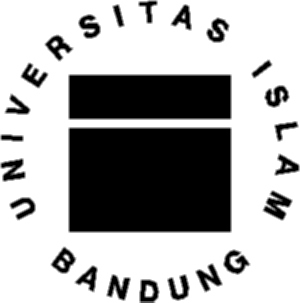 FAKULTAS KEDOKTERANUNIVERSITAS ISLAM BANDUNG2017Perbedaan Kadar Bilirubin Antara Bayi yang Dilahirkan Spontan dengan Seksio Sesarea Di RSUD Al Ihsan Kabupaten Bandung Periode Maret-Mei 2017Herlinda Kartikadewi,1 Yani Dewi Suryani,2 Siti Annisa Devi Trusda,31Fakultas Kedokteran Universitas Islam Bandung, 2Bagian Ilmu Kesehatan Anak Fakultas Kedokteran Universitas Islam Bandung, 3Departemen Biokimia Fakultas Kedokteran Universitas Islam Bandung.AbstrakKematian neonatal dengan hiperbilirubinemia masih menjadi masalah di Dunia dan di Indonesia. Faktor risiko terjadinya hiperbilirubinemia adalah bayi kurang bulan atau kehamilan kurang dari 37 minggu, jenis kelamin, bayi dengan Berat Badan Lahir Rendah (BBLR) dan jenis persalinan. Neonatal hiperbilirubinemia dapat terjadi pada setiap proses persalinan baik persalinan spontan maupun persalinan dengan tindakan seperti seksio sesarea. Penelitian ini bertujuan untuk meneliti tentang perbedaan kadar bilirubin antara bayi yang dilahirkan spontan dan seksio sesarea di RSUD Al Ihsan Kabupaten Bandung periode Maret-Mei 2017. Desain Penelitian adalah analitik komparatif dengan metode potong silang (cross sectional). Hasil penelitian ini mendapatkan 62,07% bayi yang dilahirkan dengan tindakan seksio sesarea menderita hiperbilirubinemia dan 24,53% pada bayi yang dilahirkan spontan. Perbedaan ini secara statistik bermakna dengan P<= 0,05 dan PR 2,53, sehingga dapat disimpulkan bayi yang dilahirkan dengan tindakan seksio sesarea memiliki risiko 2,53 kali lebih tinggi terjadi hiperbilirubinemia dibandingkan bayi yang dilahirkan spontan. Hal ini dapat terjadi karena pada persalinan spontan, bayi terpapar flora normal jalan lahir ibu, yang merubah bilirubin menjadi bentuk yang tidak dapat direabsorbsi kembali sehingga pada persalinan spontan risiko hiperbilirubinemia lebih sedikit.Kata kunci : Hiperbilirubinemia, Ikterus, Persalinan Spontan, Seksio sesareaDifference in Bilirubin Levels Between Spontaoeously Born Infants and Cesarean Sections Infants At RSUD Al Ihsan Bandung from March to May 2017Herlinda Kartikadewi,1 Yani Dewi Suryani,2Siti Annisa Devi  Trusda,31Faculty of Medicine Bandung Islamic University , 2  Pediatric Departement Faculty of Medicine Bandung Islamic University, 3 Biochemistry Departement Faculty of Medicine Bandung Islamic UniversityAbstractNeonatal death with hyperbilirubinemia remains global issue.  Risk factors for the occurrence of hyperbilirubinemia are preterm infant or pregnancy less than 37 weeks, sex, low birth weight (LBW) and type of labor. Neonatal hyperbilirubinemia can occur in any labor process either spontaneous labor or intervention delivery with cesarean section. This study was aimed to examine the differences in bilirubin levels in infants born spontaneously and cesarean section at RSUD Al Ihsan Bandung Regency period March-May 2017. Research Design was a comparative analytics with cross sectional method. Results showed that 62.07% of infants born through cesarean section had hyperbilirubinemia while  only 24.53% in infants who are born spontaneously had it. This difference was statistically significant with P <= 0.05 and PR 2.53, so it can be concluded that infants born with caesarean section had a 2.53 times higher risk of hyperbilirubinemia than those born spontaneously. This may occur because of spontaneous delivery of infants exposed to the normal flora of the mother's birth canal, where its normal flora can convert bilirubin into a form that can not be reabsorbed, resulting in spontaneous delivery of less risk of hyperbilirubinemia.Keywords:  Hyperbilirubinemia, Jaundice, Spontaneous Delivery, Cesarean sectionPendahuluanSetiap tahunnya diseluruh dunia diperkirakan 4 juta bayi meninggal pada tahun pertama kehidupannya dan dua pertiga meninggal pada bulan pertama. Penyebab Kematian Neonatal Dini (KND) adalah gangguan pernapasan (37%), prematur ( 34%), sepsis (12%), hipotermi (7%), ikterus (6%) dan kelainan kongenital (1%). Kematian neonatal dengan ikterus 6% memberikan gambaran permasalahan di dunia dan di Indonesia.1,2Hiperbilirubinemia terjadi apabila terdapat akumulasi bilirubin didalam darah, sehingga kulit atau sklera bayi (neonatus) tampak kekuningan3.  Faktor risiko terjadinya hiperbilirubinemia diantaranya pada bayi kurang bulan atau kehamilan kurang dari 37 minggu, jenis kelamin, bayi dengan Berat Badan Lahir Rendah (BBLR) dan jenis persalinan.4Neonatal hiperbilirubinemia dapat terjadi pada setiap proses persalinan baik persalinan pervaginam maupun persalinan dengan tindakan seperti seksio sesarea.5 Bayi yang dilahirkan secara sspontan (melalui vagina) akan terkolonisasi sejak awal oleh bakteri yang berasal dari vagina dan fekal ibunya, paling tidak 25% Lactobacillus diperoleh bayi dari vagina ibunya. Mikroba pada usus ini dapat merubah bilirubin menjadi bentuk yang tidak dapat direabsorbsi kembali. Sedangkan bayi yang dilahirkan melalui seksio sesarea umumnya akan terkolonisasi bakteri dari lingkungan rumah sakit atau tenaga medis sehingga memiliki jumlah koloni bakteri alami lebih sedikit bila dibandingkan dengan kelahiran normal6. Kekurangan relatif flora bakteri untuk mengurangi bilirubin menjadi urobilinogen lebih lanjut akan meningkatkan pool bilirubin usus sehingga meningkatkan terjadinya Hiperbilirubinemia7. Peningkatan bilirubin yang berlebihan di dalam darah akan berpotensi menjadi toksik bahkan dapat terjadi resiko kematian, gangguan neurologis, ensefalopati (kernikterus)8.Melihat uraian angka kejadian hiperbilirubinemia di Indonesia peneliti tertarik untuk membuat penelitian tentang perbedaan kadar bilirubin pada bayi yang dilahirkan spontan dan seksio sesarea di RSUD Al Ihsan Kabupaten Bandung periode Maret-Mei 2017. Tujuan Penelitian ini untuk menghitung kadar rata-rata bilirubin pada bayi yang dilahirkan spontan. Menghitung kadar rata-rata bilirubin pada bayi yang dilahirkan melalui seksio sesarea. Menganalisis perbedaan kadar bilirubin antara bayi yang dilahirkan spontan dan seksio sesarea di RSUD Al-Ihsan Kabupaten Bandung periode Maret - Mei 2017.MetodeDesain penelitian adalah penelitian analitik komparatif dengan pendekatan potong silang (cross sectional). Sampel penelitian adalah bayi yang lahirkan melalui persalinan spontan dan seksio sesarea di RSUD Al Ihsan Kabupaten Bandung Periode Maret-Mei 2017 yaitu sebanyak 140 bayi. Instrumen penelitian yang digunakan adalah data sekunder diambil dari rekam medik.HasilTabel 1 Distribusi Kadar Bilirubin pada Subjek Penelitian di Sub Bagian Perinatologi dan Poli Anak RSUD Al Ihsan Kabupaten Bandung Periode Maret-Mei Tahun 2017Berdasarkan tabel 1 Persentase neonatus yang dilahirkan dengan seksio sesarea memiliki kadar bilirubin tinggi adalah sebesar 37,85% dan persentase  pada neonatus yang dilahirkan spontan adalah sebesar 9,28%.Tabel 2 Rata-rata Kadar Bilirubin pada Bayi yang Dilahirkan Spontan dan Seksio Sesarea di RSUD Al Ihsan Kabupaten Bandung Periode Maret-Mei 2017Tabel 2 menunjukan bahwa kadar  rata-rata bilirubin pada bayi yang dilahirkan spontan adalah 10,67 dan kadar rata-rata bilirubin pada bayi yang dilahirkan dengan seksio sesarea adalah 12,67.Tabel  3 Perbedaan Kadar Bilirubin pada bayi Pada Bayi yang dilahirkan Spontan dan Seksio Sesarea di RSUD Al Ihsan Kabupaten Bandung Periode Maret-Mei 2017*uji beda t-tes bilirubin totalTabel 3 menunjukan bahwa  bayi yang dilahirkan dengan seksio sesarea lebih banyak menderita hiperbilirubinemia (62,07%) dibandingkan dengan bayi yang dilahirkan spontan (24,53%). Secara statistik bermakna dengan nilai P <= 0,05. Prevalensi  Rasio didapatkan 2,53.PembahasanHasil penelitian ini menunjukan bahwa distribusi kadar bilirubin  pada tabel 1 menunjukan persentase neonatus yang dilahirkan secara seksio sesarea memiliki presentase terjadinya hiperbilirubinemia tinggi.Berdasarkan tabel 2 bahwa kadar bilirubin rata-rata pada bayi yang dilahirkan spontan adalah 10,67 dan kadar rata-rata pada bayi yang dilahirkan dengan seksio sesarea adalah 12,67. Tabel 3 menunjukan bahwa bayi yang dilahirkan dengan seksio sesarea lebih banyak menderita hiperbilirubinemia dibandingkan dengan bayi yang dilahirkan spontan. Penelitian ini secara statistik bermakna dengan nilai P <= 0,05. Prevalensi rasio (PR) didapatkan 2.53 , artinya prevalensi kadar bilirubin total tinggi dalam kelompok persalinan seksio sesarea 2.53 kali lebih tinggi dibandingkan dengan persalinan spontan.Hasil penelitian ini sama dengan penelitian yang dilakukan oleh Temoke dkk di Iran tahun 2004 yaitu terdapat korelasi yang signifikan secara statistic antara tingkat keparahan hiperbilirubinemia dengan metode persalinan9. Mauliku Novie dan Nurjamah Ade di Cimahi tahun 2009 dalam penelitiannya menyatakan bahwa bayi yang dilahirkan dengan tindakan seksio sesarea, kemungkinan pada saat lahir tidak langsung manangis dan keterlambatan menangis ini mengakibatkan kelainan hemodinamika sehingga depresi pernapasan dapat menyebabkan hipoksia diseluruh tubuh yang berakibat timbulnya asidosis respiratorik atau metabolik yang dapat mengganggu metabolisme billirubin3. Sebaliknya pada penelitian yang dilakukan Poorzanjani di Iran tahun 2007 dan Boskabadi dkk di Iran tahun 2011 tidak menemukan hubungan yang signifikan antara cara persalinan dan hiperbilirubinemia 11,12. Demikian pula Sharifizade dkk di Iran tahun 2012 tidak menemukan hubungan yang signifikan antara tingkat keparahan hiperbilirubinemia dengan metode persalinan13.Simpulan Terdapat perbedaan bermakna antara  jenis persalinan dengan kadar bilirubin bayi yang baru lahir, bahwa yang dilahirkan secara seksio sesarea memiliki kadar bilirubin yang lebih tinggi dibandingkan yang spontan.Ucapan Terima Kasih 	Peneliti mengucapkan terima kasih kepada Institusi, Petinggi, Dosen dan Staff Fakultas Kedokteran Universitas Islam Bandung. Dokter dan Perawat RSUD Al Ihsan Kabupaten Bandung yang telah membantu dalam pelaksanaan penelitian ini.Daftar PustakaDepkes RI. Profil kesehatan indonesia. Jakarta. Departemen Kesehatan Republik Indonesia; 2009. Tersedia di: http://www.depkes.go.id. Riset Kesehatan Dasar. Jakarta. Badan penelitian dan pengembangan kesehatan, Republik Indonesia; 2007.Mauliku NE, Nurjanah A. Faktor-faktor pada ibu bersalin yang berhubungan dengan hiperbilirubinemia pada bayi baru lahir di rumah sakit dustira cimahi tahun 2009. (diakses pada : 16 desember 2013). Tersediadi:http://stikesayani.ac.id/oublikasi/ejournal/filesx/2010/201012/201012.003.pdf.Sarjono, A. Hiperbilirubinemia pada neonatus. Pendekatan kadar bilirubin berkala ilmu kedokteran; 2007.Masyttoh S. Faktor-faktor yang berhubungan dengan tindakan seksio sesarea pada ibu bersalin di RSHAB Harapan Kita Jakarta tahun 2005. Depok. Skripsi FKM UI; 2005.Anu Huurre, Marko Kalliomaki, Samuli Rautava, Minna Rinne, Seppo Salminen, Erika Isolauri. Mode of delivery-effect on gut microbiota and humoral immunity. Neonatology. Findland. 2008.Halamek LP, Stevenson DK. Neonatal jaundice and liver disease. Dalam : Fanaroff AA, Martin RJ, penyunting. Neonatal – perinatal medicine. Diseases of the fetus and infant. Edisi ke-7. St Louis: Mosby inc, 2002; hlm. Tioseco JA, Aly H, Milner J, Patel K, El-Mohandes AA. Does gender affect neonatal hyperbilirubinemia in low-birth-weigth infants?. Pediatr Crit Care Med 2005;6:171-4).Tamook A, Salehzadeh F, Aminisani N. Etiology of neonatal hyperbilirubinemia at Ardabil Sabalan hospital, 2003. J Ardabil Univ Med Sci. 2005; 5(4):316-20.Esmailepour-Zanjani S, Safavi M, Jalali S, Abyane EE. Incidence and associated factoes of neonatal hyperbilirubinemia at Hedayat hospital. J Shahid Beheshti Sch Nurs Midwifery. 2007; 17(59):19-25 (Persian). Boskabadi H, Navaei M. Relationship between delivery type and jaundice severity among newborns referred to Ghaem Hospital within a 6-year period in Mashhad. Iran J Obstet Gynecol Infertil. 2011; 14(4):15-21.Sharifizad M, Khodakarami N, Jannesari S, Akbarzadeh A. The outcomes of natural childbirth and C-section on the mother and infant's health in selected hospitals in Tehran. Ofogh-e-Danesh. 2012; 18(1):5-11 (Persian).KarakteristikSpontanSpontanSeksio SesareaSeksio SesareaN%N%Bilirubin TotalNormalTinggi401328,579,28345324,2837,85KelompokMeanSESDSpontan10.760.332.39Seksio sesarea12.670.282.64Jenis PersalinanNormalNormalHiperbilirubinemiaHiperbilirubinemiaTotalP*PRN%N%0,002.53Spontan4075,471324,5353Seksio Sesarea3337,935462,0787